МИНИСТЕРСТВО ЭКОНОМИКИ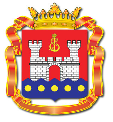 КАЛИНИНГРАДСКОЙ ОБЛАСТИАнкета для опроса субъектов предпринимательской деятельностиОЦЕНКА СОСТОЯНИЯ И РАЗВИТИЯ КОНКУРЕНТНОЙ СРЕДЫНА РЫНКАХ ТОВАРОВ И УСЛУГ КАЛИНИНГРАДСКОЙ ОБЛАСТИУважаемый представитель бизнеса!В рамках проведения мониторинга состояния и развития конкурентной среды на рынках товаров и услуг Калининградской области Министерство экономики Калининградской области проводит опрос мнения предпринимателей нашего региона о состоянии и развитии конкурентной среды.Пожалуйста, ответьте на ряд вопросов, это займет у Вас около 10-15 минут. Опрос является анонимным, все полученные результаты будут использоваться только в обобщенном виде.Заранее благодарим за участие в исследовании! Ваши ответы очень важны для дальнейшей работы по содействию развитию конкуренции на региональных рынках Калининградской области.ХАРАКТЕРИСТИКИ БИЗНЕСА* В соответствии с Постановлением Правительства Российской Федерации от 04 апреля 2016 г. № 625 «О предельных значениях дохода, полученного от осуществления предпринимательской деятельности, для каждой категории субъектов малого и среднего предпринимательства».4. К какой сфере экономической деятельности относится деятельность бизнеса, который вы представляете? 5. Основной продукцией (товаром, работой, услугой) бизнеса, который вы представляете, является: (выберите один вариант ответа)6. Какую именно продукцию (товары, работы, услуги) реализует бизнес, который вы представляете? (пожалуйста, укажите основную продукцию, товар, работу, услугу)_______________________________________________________________________________________________________7. Какой географический рынок (рынки) является основным* для бизнеса, который вы представляете? (укажите один наиболее подходящий вариант ответа)* под основным рынком подразумевается тот географический рынок, где регулярно реализуется наибольшая доля продукции (товара, работы, услуги) бизнеса.ОЦЕНКА СОСТОЯНИЯ КОНКУРЕНЦИИ И КОНКУРЕНТНОЙ СРЕДЫ8. Выберите утверждение, наиболее точно характеризующее условия ведения бизнеса, который вы представляете. (пожалуйста, укажите один наиболее подходящий вариант ответа)9. Оцените примерное количество конкурентов бизнеса, который вы представляете, предлагающих аналогичную продукцию (товар, работу, услугу) или ее заменители, на основном для него рынке? (выберите один вариант ответа)10. Как изменилось число конкурентов бизнеса, который вы представляете, на основном рынке товаров и услуг за последние 3 года? (выберите один вариант ответа)11. Оцените качество официальной информации о состоянии конкурентной среды на рынках товаров и услуг Калининградской области (количество участников, данные о перспективах развития конкретных рынков, барьеры входа на рынки и т.д.) и деятельности по содействию развитию конкуренции, размещаемой в открытом доступе.12. Пожалуйста, оцените примерное число поставщиков основного закупаемого товара (работы, услуги), который приобретает представляемый вами бизнес для производства и реализации собственной продукции (если применимо), а также вашу удовлетворенность состоянием конкуренции между поставщиками этого товара (работы, услуги). (пожалуйста, выберите один вариант ответа для каждой строки).При желании, пожалуйста, укажите наименование основного закупаемого товара (работы, услуги):_______________________________________________________________________________________________________13. Пожалуйста, укажите наименования товаров, работ, услуг, закупаемых вашим бизнесом для производства и реализации собственной продукции, конкуренцию (состояние конкуренции) между поставщиками которых вы оцениваете как неудовлетворительную._______________________________________________________________________________________________________ОЦЕНКА БАРЬЕРОВ ВЕДЕНИЯ ПРЕДПРИНИМАТЕЛЬСКОЙ ДЕЯТЕЛЬНОСТИ14. По вашему мнению, какие из перечисленных административных барьеров являются наиболее существенными для ведения текущей деятельности или открытия нового бизнеса на рынке, основном для бизнеса, который вы представляете? (укажите не более 3 вариантов ответа)15. Как бы вы охарактеризовали деятельности органов власти на основном для бизнеса, который вы представляете, рынке? (пожалуйста, укажите один наиболее подходящий вариант ответа)16. По вашей оценке, насколько преодолимы административные барьеры для ведения текущей деятельности и открытия нового бизнеса на рынке, основном для бизнеса, который вы представляете? (укажите один наиболее подходящий вариант ответа)17. По вашей оценке, как изменился уровень административных барьеров на рынке, основном для бизнеса, который вы представляете, в течение последних 3 лет? (укажите один наиболее подходящий вариант ответа)18. Оцените характеристики услуг субъектов естественных монополии в Калининградской области по следующим критериям:1. Удовлетворительно/низкая. 2. Скорее удовлетворительно/скорее низкая. 3. Скорее неудовлетворительно/скорее высокая. 4. Неудовлетворительно/высокая. 5. Затрудняюсь ответить. (укажите один ответ для каждой характеристики в каждой строке)	19. Если бизнес, который вы представляете, сталкивался с процессом получения доступа к следующим услугам, оцените, пожалуйста, сложность (количество процедур) и сроки их получения (пожалуйста, впишите примерные значения или интервал значений):20. Какие способы повышения конкурентоспособности вы применяли в течение последних трех лет?Благодарим вас за участие в опросе!Узнать больше о содействии развитию конкуренциив Калининградской области, а также заполнить анкеты в электронном виде можно на официальном сайте Министерства экономики Калининградской области: economy.gov39.ru1. В течение какого периода времени ваш бизнес осуществляет свою деятельность? (пожалуйста, выберите один вариант ответа)1. В течение какого периода времени ваш бизнес осуществляет свою деятельность? (пожалуйста, выберите один вариант ответа)2. Какую должность вы занимаете в организации, которую вы представляете? (выберите все подходящие варианты ответа)2. Какую должность вы занимаете в организации, которую вы представляете? (выберите все подходящие варианты ответа)Менее 1 годаСобственник бизнеса (совладелец)От 1 года до 5 летРуководитель высшего звена (генеральный директор, заместитель генерального директора или иная аналогичная позиция)Более 5 летРуководитель среднего звена (руководитель управления / подразделения / отдела)Затрудняюсь ответитьНе руководящий сотрудник3. РАЗМЕР БИЗНЕСА:3. РАЗМЕР БИЗНЕСА:3. РАЗМЕР БИЗНЕСА:3. РАЗМЕР БИЗНЕСА:3.1. Какова численность сотрудников вашей организации в настоящее время? (выберите один вариант ответа)3.1. Какова численность сотрудников вашей организации в настоящее время? (выберите один вариант ответа)3.2. Какова примерная величина годового оборота бизнеса, который вы представляете? (выберите один вариант ответа)3.2. Какова примерная величина годового оборота бизнеса, который вы представляете? (выберите один вариант ответа)До 15 человекДо 120 млн рублей (микропредприятие*)От 16 до 100 человекОт 120 до 800 млн рублей (малое предприятие*)От 101 до 250 человекОт 800 млн до 2 млрд рублей (среднее предприятие*)От 251 до 1000 человекБолее 2 млрд рублейСвыше 1000 человекЗатрудняюсь ответитьСельское хозяйство, охота и лесное хозяйствоРыболовство, рыбоводствоДобыча полезных ископаемыхПроизводство пищевых продуктов, включая напитки, и табакаТекстильное и швейное производствоОбработка древесины и производство изделий из дереваЦеллюлозно-бумажное производство; издательская и полиграфическая деятельностьПроизводство резиновых и пластмассовых изделийПроизводство готовых металлических изделийПроизводство машин и оборудованияПроизводство электрооборудования, электронного и оптического оборудованияПроизводство и распределение электроэнергии, газа и водыСтроительствоТорговля автотранспортными средствами и мотоциклами, их обслуживание и ремонтОптовая торговля (кроме торговли автотранспортными средствами и мотоциклами)Розничная торговля (кроме торговли автотранспортными средствами и мотоциклами)Транспортировка и хранениеГостиницы и предприятия общественного питанияИнформация и связьФинансовая и страховая деятельностьОперации с недвижимым имуществом, аренда и предоставление услугОбразованиеЗдравоохранение и предоставление социальных услугКультура, спорт, организация досуга и развлеченийПредоставление коммунальных услугДругое (пожалуйста, укажите)УслугиКонечная продукцияСырье или материалы для дальнейшей переработкиБизнес осуществляет торговлю или дистрибуцию товаров и услуг, произведенных другими компаниямиКомпоненты для производства конечной продукцииДругое (пожалуйста, укажите)Локальный рынок (отдельное муниципальное образование)Рынок Калининградской областиРынки нескольких субъектов Российской ФедерацииРынок Российской ФедерацииРынки стран СНГРынки стран дальнего зарубежьяЗатрудняюсь ответитьДля сохранения рыночной позиции нашего бизнеса нет необходимости реализовывать какие-либо меры по повышению конкурентоспособности нашей продукции/ работ/ услуг (снижение цен, повышение качества, развитие сопутствующих услуг, иное). - нет конкуренцииДля сохранения рыночной позиции нашего бизнеса время от времени (раз в 2-3 года) может потребоваться реализация мер по повышению конкурентоспособности нашей продукции/ работ/ услуг (снижение цен, повышение качества, развитие сопутствующих услуг, иное). - слабая конкуренцияДля сохранения рыночной позиции нашего бизнеса необходимо регулярно (раз в год или чаще) предпринимать меры по повышению конкурентоспособности нашей продукции/ работ/ услуг (снижение цен, повышение качества, развитие сопутствующих услуг, иное). - умеренная конкуренцияДля сохранения рыночной позиции нашего бизнеса необходимо регулярно (раз в год или чаще) предпринимать меры по повышению конкурентоспособности нашей продукции/ работ/ услуг (снижение цен, повышение качества, развитие сопутствующих услуг, иное), а также время от времени (раз в 2-3 года) применять новые способы ее повышения, не используемые компанией ранее. - высокая конкуренцияДля сохранения рыночной позиции нашего бизнеса необходимо постоянно (раз в год и чаще) применять новые способы повышения конкурентоспособности нашей продукции/ работ/ услуг (снижение цен, повышение качества, развитие сопутствующих услуг, иное), не используемые компанией ранее. - очень высокая конкуренцияЗатрудняюсь ответитьНет конкурентовОт 1 до 3 конкурентов4 и более конкурентовБольшое число конкурентовЗатрудняюсь ответитьУвеличилось на 1-3 конкурентаУвеличилось более чем на 4 конкурентаСократилось на 1 -3 конкурентаСократилось более чем на 4 конкурентаНе изменилосьЗатрудняюсь ответитьУдовлетв.Скорее удовлетв.Скореенеудовлетв.Неудовлетв.Затрудняюсь ответить/ мне ничего не известно о такой информацииУровень доступностиУровень понятностиУдобство полученияЕдинственный поставщик / Неудовлетворительно2-3 поставщика / Скореенеудовлетворительно4 и более поставщика / Скорее удовлетворительноБольшое число поставщиков / УдовлетворительноЗатрудняюсь ответитьЧисло поставщиков основного закупаемого товара (работы, услуги)Удовлетворенность состоянием конкуренции между поставщиками основного закупаемого товара (работы, услуги)Сложность получения доступа к земельным участкамНестабильность российского законодательства, регулирующего предпринимательскую деятельностьКоррупция (включая взятки, дискриминацию и предоставление преференций отдельным участникам на заведомо неравных условиях)Сложность/ затянутость процедуры получения лицензийВысокие налогиНеобходимость установления партнерских отношений с органами властиОграничение/ сложность доступа к закупкам компаний с госучастием и субъектов естественных монополийОграничение/ сложность доступа к поставкам товаров, оказанию услуг и выполнению работ в рамках госзакупокОграничение органами власти инициатив по организации совместной деятельности малых предприятий (например, в части создания совместных предприятий, кооперативов и др.)Иные действия/ давление со стороны органов власти, препятствующие ведению бизнеса на рынке или входу на рынок новых участниковСиловое давление со стороны правоохранительных органов (угрозы, вымогательства и т.д.)Нет ограниченийДругое (пожалуйста, укажите)Органы власти помогают бизнесу своими действиямиОрганы власти ничего не предпринимают, что и требуетсяОрганы власти не предпринимают каких-либо действий, но их участие необходимоОрганы власти только мешают бизнесу своими действиямиВ чем-то органы власти помогают, в чем-то мешаютДругое (пожалуйста, укажите)_________________________________________________________________Затрудняюсь ответитьЕсть непреодолимые административные барьерыЕсть барьеры, преодолимые при осуществлении значительных затратАдминистративные барьеры есть, но они преодолимы без существенных затратНет административных барьеровЗатрудняюсь ответитьАдминистративные барьеры были полностью устраненыБизнесу стало проще преодолевать административные барьеры, чем раньшеУровень и количество административных барьеров не изменилисьБизнесу стало сложнее преодолевать административные барьеры, чем раньшеРанее административные барьеры отсутствовали, однако сейчас появилисьАдминистративные барьеры отсутствуют, как и ранееЗатрудняюсь ответитьСроки получениядоступаСроки получениядоступаСроки получениядоступаСроки получениядоступаСроки получениядоступаСложность (количество)процедур подключенияСложность (количество)процедур подключенияСложность (количество)процедур подключенияСложность (количество)процедур подключенияСложность (количество)процедур подключенияСтоимостьСтоимостьСтоимостьСтоимостьСтоимостьСроки получениядоступаСроки получениядоступаСроки получениядоступаСроки получениядоступаСроки получениядоступаСложность (количество)процедур подключенияСложность (количество)процедур подключенияСложность (количество)процедур подключенияСложность (количество)процедур подключенияСложность (количество)процедур подключенияподключенияподключенияподключенияподключенияподключенияВодоснабжение,водоотведениеГазоснабжениеЭлектроснабжениеТеплоснабжениеТелефонная связьНаименование процедурыКоличество процедурСрок получения услугиПодключение к электросетямПодключение к сетям водоснабжения и водоотведенияПодключение к тепловым сетямПодключение к телефонной сетиПолучение доступа к земельному участкуСокращение затрат (не снижая при этом объемы производства/реализации продукции)Разработка новых модификаций производимой продукцииОбучение персоналаРазвитие и расширение системы представительств (торговой сети, сети филиалов и пр.)Новые способы продвижения продукции (маркетинговые стратегии)Самостоятельное проведение НИОКРПокупка машин и технологического оборудованияПриобретение технологий, патентов, лицензий, ноу-хауВыход на новые географические рынкиНе предпринималось никаких действийВыход на новые продуктовые рынкиДругое (пожалуйста, укажите)